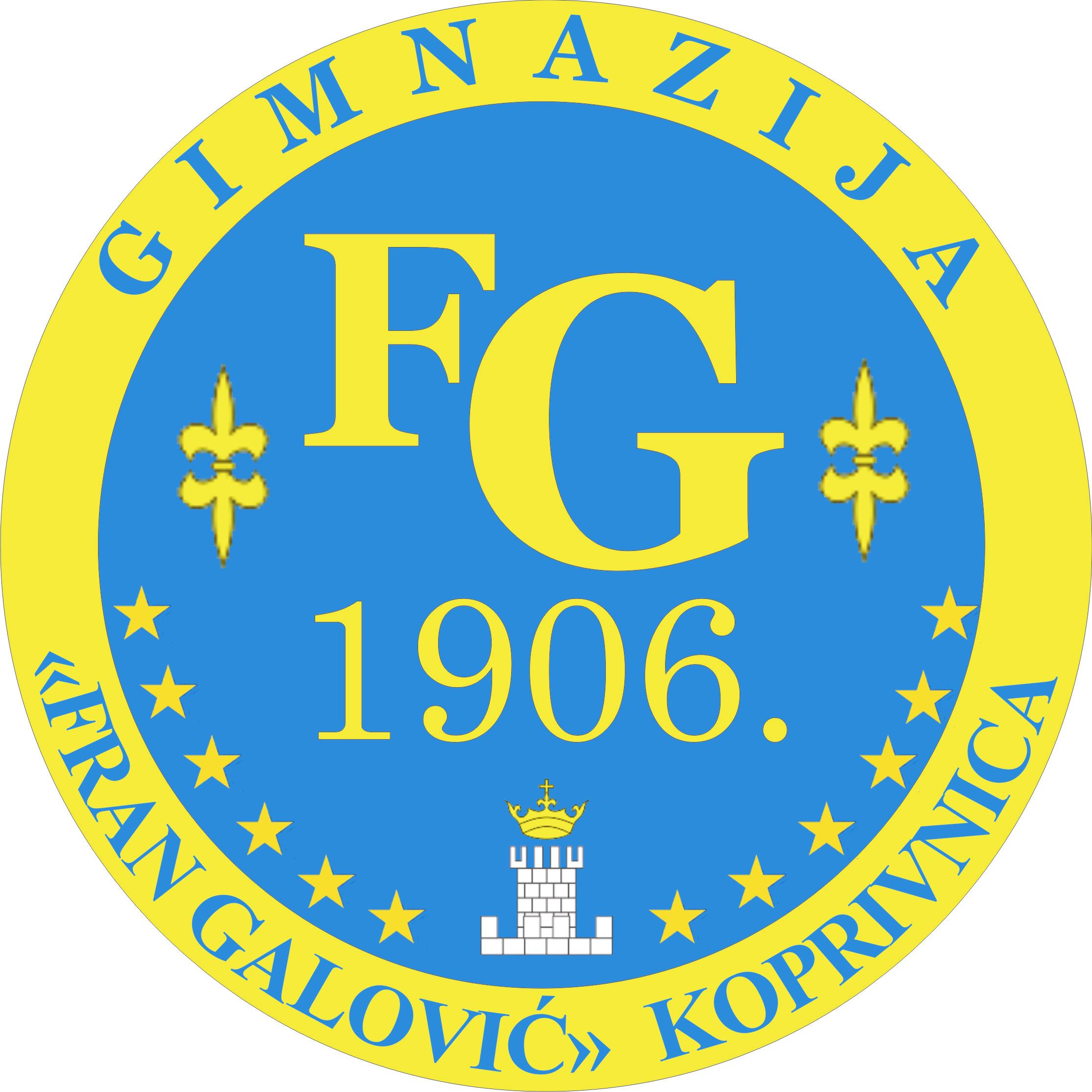 1. F – OPĆA GIMNAZIJA (ODJEL ZA SPORTAŠE)		Razrednik: Zoran Pintarić, prof.1. strani jezik – Engleski jezik			2. strani jezik – Njemački jezik1. strani jezik – Njemački jezik			2. strani jezik – Engleski jezikRavnatelj:mr. sc. Vjekoslav Robotić1.Blažeković, Mauro2.Čimin, Antonija3.Đurkan, David4.Golčić, Petar5.Gregur, Jan6.Hrnčić, Lana7.Hustić, Leona8.Ivanda, Hrvoje9.Javorić, Ana10.Kolar, Teo11.Lesar, Leon12.Mihaljević, Eva13.Petrović, Marko14.Pintarić, Stella15.Šarić, Marko16.Šimunic, Paolo17.Štefanec, Alanna